Regulamin konkursu na tekst hymnu Szkoły Podstawowej
im. Jana Pawła II w Paterku 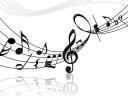 I Organizator konkursuOrganizatorami konkursu na napisanie tekstu hymnu szkoły są Dyrektor i Samorząd Uczniowski Szkoły Podstawowej im. Jana Pawła II w Paterku. Koordynatorami są: nauczyciel języka polskiego i muzyki.II Cele konkursu:1. Rozbudzanie zainteresowania postacią Jana Pawła II – Patrona Szkoły, autorytetu moralnego.2. Uświadomienie roli hymnu w społeczności szkolnej.3. Pobudzanie aktywności twórczej wśród dzieci i ich rodziców.4. Popularyzacja szkoły oraz jej Patrona - Jana Pawła II - w środowisku lokalnym.5. Rozbudzanie uczuć patriotycznych i poczucia identyfikacji z własnym środowiskiem.6. Wzbogacenie tradycji i symboli szkoły.7. Stworzenie hymnu - pieśni umacniającej więź uczniów z własną szkołą i jej Patronem.8. Kształtowanie emocjonalnego stosunku uczniów do symbolu narodowego, jakim jest hymn oraz jej Patrona Jana Pawła II.III Warunki uczestnictwa w konkursie1. W konkursie mogą brać udział  uczniowie,  rodzice i nauczyciele  oraz absolwenci Szkoły Podstawowej im. Jana Pawła II w Paterku, jak również sympatycy naszej szkoły.2.Projekty konkursowe  muszą być realizowane indywidualnie, nie mogą być przygotowane grupowo, chyba że dotyczą ucznia wraz z rodzicami.3.Uczestnik  jest zobowiązany przedstawić projekt własnego autorstwa.4. Prace konkursowe należy składać zgodnie z wymaganiami zawartymi w regulaminie.5. Uczestnictwo w konkursie jest jednoznaczne ze zrzeczeniem się praw autorskich 
na rzecz Szkoły Podstawowej im. Jana Pawła II w Paterku.6. Uczestnictwo w konkursie jest równoznaczne z akceptacją warunków konkursu.IV Zasady uczestnictwa1.Tematyka hymnu powinna być związana ze szkołą oraz jej Patronem - Janem Pawłem II,  jego naukami i wskazówkami etyczno- moralnymi oraz Koncepcją Pracy Szkoły.2. Hymn powinien zawierać dwie zwrotki i refren.3. Każdy uczestnik może zgłosić tylko jeden projekt.4. Prace konkursowe należy przekazać w formie wydruku oraz w formie elektronicznej (pendrive) w zamkniętej kopercie. 5. Prace powinny być opatrzone informacją zawierającą imię i nazwisko autora wraz 
z adresem zamieszkania, nr telefonu i adresem e-mail oraz oświadczeniem 
o oryginalności pracy wg wzoru: Oświadczam, że jestem autorem pracy konkursowej oraz że jest to dzieło oryginalne, że nie było ono wcześniej publikowane, i że jego publikacja nie naruszy praw osób trzecich.……………………………… (data)    ……………………………………….. (czytelny podpis)6. Organizator nie zwraca nadesłanego tekstu i jednocześnie zastrzega sobie możliwość publikowania wybranego tekstu.V Miejsce i termin składania prac konkursowych1. Prace należy składać do  31 stycznia 2018 r. w sekretariacie szkoły.2. Prace konkursowe niespełniające wymagań, o których mowa w regulaminie konkursu, nie będą podlegały ocenie Komisji Konkursowej.3. Prace dostarczone po terminie nie będą oceniane. W przypadku prac nadesłanych 
do szkoły decyduje data stempla pocztowego.VI Ocena prac konkursowych1. Zwycięskie prace zostaną wybrane przez Komisję Konkursową, w składzie:p. Longina Kania– dyrektor Szkoły Podstawowej  im. Jana Pawła II w Paterkup. Alina Sławkowska– wicedyrektor Szkoły Podstawowej im. Jana Pawła II w  Paterkup. Aleksandra Białka – nauczyciel języka polskiegop. Marta Trudzińska – nauczyciel muzykip. Agnieszka Pałubicka- opiekun  Samorządu Uczniowskiego Paweł Kamiński – przewodniczący Samorządu UczniowskiegoVII Kryteria oceny prac konkursowych1.Projekty oceniane będą zgodnie z następującymi kryteriami:- zgodność pracy z tematem,- trafne i ciekawe jego ujęcie, -oryginalność tekstu (tekst nie może być kopią już istniejących utworów),-nawiązanie do sylwetki Patrona szkoły (przede wszystkim do nauk i wartości,  które głosił),       - zaprezentowanie charakteru szkoły (zgodnej z Koncepcją Pracy Szkoły),       - zawartość merytoryczna,       -poprawność językowa i stylistyczna, - realizacja wyznaczników gatunku (hymnu).2. Komisja zastrzega sobie prawo do wprowadzania zmian w tekście lub wykorzystania więcej niż jednej pracy konkursowej.VIII Rozstrzygnięcie konkursu1. Ogłoszenie wyników konkursu oraz wręczenie nagród i dyplomów nastąpi 18 maja 2018r. podczas uroczystej akademii z okazji poświęcenia Sztandaru  Szkoły Podstawowej im. Jana Pawła II w Paterku.2. Pierwsze wspólne wykonanie hymnu odbędzie się 18 maja 2018r. podczas uroczystej  akademii.